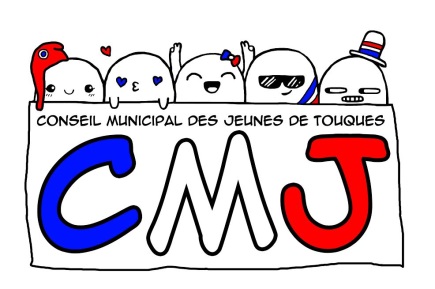 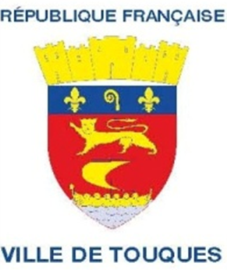 Conseil Municipal des Jeunes Mercredi 23 janvier 2019Compte rendu à destination de : Colette NOUVEL-ROUSSELOT, Willy BRARD, Grégoire SCHENBERG, Corinne FLAMBARD, Patrice ROBERT, Delphine DELILLE, Sabrina CLERMONT, Fleur ANNE.Présents : Rose BOISRAMÉ, Lou GASTON, Océane GOSSET, Gabriel RILOS, Sacha TATNOU-WANDJI. Zoltan AUGNET, Lucas VAUTIER (consultants CMJ). Patrice ROBERT, Pierre-Hugo DELOS.Absents : Rayan AHAZZAM, Bryan DEGARDIN, Maxence GOULED, Tanaïs GUÉRIN, Ophélie LARGILLET, Shana SÉNÉCAL, Mathys VALLÉE. Louise BAUZA-VIDAL, Camille DELETANG (consultants CMJ). Chantal SÉNÉCAL.Ordre du jour :Derniers ajustements importants avant de boucler la « St Valentin de l’Amitié » du 13.02Début des Jeux Olympiques du périscolaire : Un bon départ ?Détails sur la journée de visite à l’Assemblée Nationale.Idées / Remarques / Questions.Tout d’abord, nous avons eu la visite d’une journaliste d’Ouest France, afin de lui expliquer les missions actuelles sur lesquelles travaillent les élus du CMJ.St Valentin de l’Amitié : derniers ajustements.Patrice explique à la journaliste d’Ouest France le principe imaginé par les jeunes élus à propos de cet événement. Patrice et Pierre-Hugo ainsi que les autres partenaires se rencontreront vendredi 25 janvier à 14h afin de régler l’organisation.Patrice demande aux jeunes s’ils ont réfléchi aux activités, notamment sur le blind-test.Pierre-Hugo répond qu’il a demandé aux jeunes de réfléchir avec leurs parents à des musiques concernant tous les âges, et qu’il a récupéré les playlists.Patrice demande si les élus ont d’autres activités en tête.En plus des jeux en bois empruntés au centre de loisirs, des jeux de cartes, du Times’Up et du Trivial Poursuit, Patrice souhaite qu’il y ait des jeux de dames et d’échecs.Ensuite, nous avons abordé les différentes idées pour que les aînés repartent avec un objet / une attention des jeunes :Océane rappelle son idée du dernier CMJ : créer des cartes avec le public, afin de les afficher dans plusieurs endroits de la ville, notamment sur des arbres.Patrice souhaite surtout que chacun reparte avec une carte personnalisée, avant de penser affichage.Océane pense qu’on peut créer des cartes en forme de cœur, sur papier ou sur bois.Pierre-Hugo se renseignera à Truffaut pour se faire une idée du prix.Patrice propose pour regarder ce qui se fait en poterie, qui serait également à décorer sur place par le public et les jeunes.Rose propose de créer un porte-clés avec un cœur dedans.Patrice souhaite que le CMJ prépare aux aînés un petit mot de remerciement de leur venue à cet événement. Chacun repartira avec ce mot ainsi qu’une création lors de l’atelier créatif. Ou que chacun ait un sachet de fleurs séchées, mais il faut leur faire un cadeau.L’idée d’une rose par participant a été abordée, cela est bien pour les dames. Mais les messieurs seront-ils aussi touchés par l’attention ?Sacha dit, avec beaucoup d’humour, que si on fait cet événement, tout ça n’est pas si important… On espère surtout créer de l’amour ! [Rires].Océane propose de faire un atelier photos, et de prendre les aînés en compagnie des jeunes, puis de leur redonner ces photos ! Patrice indique qu’il se souvient que la mairie a bien un appareil Polaroïd, et qu’il faut le retrouver.En ce qui concerne la nourriture, Océane propose de faire un goûter. Patrice lui dit que cela est déjà prévu. Il y aura le club de l’Âge d’Or qui s’occupera de faire les crêpes. Océane demande s’ils peuvent faire des crêpes en forme de cœur ? Nous verrons avec eux s’ils s’en sentent capable à la réunion de vendredi !Rose propose de fabriquer des gâteaux soit colorés, soit en forme de cœur aussi.Patrice demande de voir avec Delphine si le centre de loisirs peut fabriquer des gâteaux en atelier cuisine la veille, voire le matin, sachant qu’il y aurait pas mal de gâteaux à faire…Avancée sur les Jeux Olympiques du périscolaire.Sacha indique que les jeux olympiques ont très bien débutés, et que cela se passe bien. Une équipe n’a pas encore joué.Patrice demande quels jeux ont été retenus. Sacha lui répond qu’il y a le basket, l’athlétisme et le foot.Pierre-Hugo rappelle les plannings prévisionnels, et indique que les plus jeunes du CP au CE2 joueront le basket et l’athlétisme après les vacances de Pâques.Sacha reste référent des J-O.Idées / Remarques.Retour sur les idées émises par les jeunes durant le dernier CMJ.Repeindre les pots de fleur de la commune de manière + gaie :Patrice s’est renseigné, et indique aux jeunes que les bacs de fleurs métalliques qui servent aux géraniums ne peuvent pas être repeints. Ces géraniums sont mis en serre après la saison, et resservent chaque année. Cependant, nous pouvons repeindre les pots qui servent aux chrysanthèmes et autres fleurs de Toussaint. Mimi (Dominique JAUTÉE) pourra mener ce projet avec Delphine DELILLE et les jeunes du centre de loisirs durant les vacances scolaires. Il a été demandé que les jeunes peignent d’abord une jardinière « d’essai », afin de les présenter aux élus et obtenir ou non le feu vert pour peindre d’autres jardinières.Patrice rappelle qu’il y a des monuments historiques, ce qui nous contraint dans les choix artistiques.Lou, Rose et Océane sont référentes du projet, et devront en discuter avec Mimi.Installation d’une caméra et d’un panneau au rond point de l’école :Patrice rappelle à la journaliste que Zoltan et Sacha ont eu une très bonne idée.La caméra est en cours de chiffrage, mais cela prend du temps pour que l’angle de vue soit bien paramétré. L’installation du panneau avec une phrase du type « souriez, vous êtes filmé » est également en cours de chiffrage.Les adultes qui fument à la sortie de l’école :Ce point a été abordé plusieurs fois, en comité technique, et au CMJ. Plusieurs propositions avaient été formulées, notamment l’installation de cendriers à l’entrée.Patrice a refusé l’idée, puisque cela ne ferait qu’inciter les fumeurs à continuer leurs habitudes.L’idée retenue est que le CMJ réfléchisse et écrive de petits mots pour sensibiliser les adultes sur les dangers de la cigarette, et du bon sens à ne pas fumer en compagnie d’enfants. Et sur les incivilités en général (non ramassage des crottes de chien, de ne pas mal garer sa voiture, etc…).Ces mots seraient inaugurés par les élus, placés à des endroits stratégiques, et signés du logo CMJ. Madame le Maire approuve totalement cette idée.Zoltan, Lucas (consultants du CMJ) ainsi que Rose, Océane et Lou se sont portés volontaires pour piloter ce projet. Remarques / Demandes des jeunes :Océane dit que sur un des chemins qui la mène à l’école, il y a trop de stops. Et que cela agace son père.Lucas indique qu’il s’agit de la rue des Roses, et que son père et lui partagent ce constat.Patrice leur demande s’ils savent à quoi servent ces stops à répétition. Au-delà de faire ralentir les gens, c’est qu’il y a beaucoup de riverains dans cette zone, et qu’il faut ralentir si quelqu’un sort de chez lui avec ou sans véhicule.Zoltan demande à ce qu’il y ait une vigilance vis-à-vis de l’entretien des grandes jardinière sur la 4 voies.Sacha demande pourquoi les éboueurs travaillent-ils le matin.Patrice lui répond que les éboueurs travaillent de 5h du matin jusqu’au début d’après-midi. Et que s’ils passent dans son quartier le matin, c’est parce qu’il y a moins d’automobilistes, et qui permet de ne pas gêner le trafic.Sacha indique avec insistance (et humour) qu’il y a déjà un an qu’il avait soulevé un point important : celui de l’absence de barrières autour du rond point de l’école. Il demande pourquoi rien n’a changé.Patrice lui répond qu’ils y ont déjà songé, mais qu’il est compliqué d’en installer d’autres, notamment à cause du passage et des manœuvres des bus à cet endroit.Zoltan ajoute que lorsqu’il a été en mairie avec sa mère pour parler des barrières rue Louvel et Brière, on lui a répondu qu’elles étaient là pour une question de « décoration ».Patrice lui répond que ce n’est pas l’utilité première. Elles servent aux piétons, afin de délimiter un espace pour eux puisqu’il n’y a pas de trottoirs. Construire des trottoirs représenterait un coût bien plus élevé que ce système.Pour la prochaine réunion, les jeunes auront à écrire des petits textes à propos de la lutte contre le tabac, notamment devant la sortie de l’école. Ils pourront aussi réfléchir au texte qui sera sur le futur panneau indiquant la présence de la caméra au niveau du rond point de l’école.Une fois tous ces points abordés, Pierre-Hugo a donné davantage d’informations sur la sortie à l’Assemblée Nationale. La visite en compagnie du député aura lieu le 20 février à 10h. En début d’après-midi, nous irons au Musée Rodin et, si le temps nous le permet, le Pont des amoureux (pont Léopold SEDAR-SENGHOR) n’étant pas loin, nous prendrions des photos sur celui-ci.Prochain Conseil Municipal Jeune : 2è partie février  2019